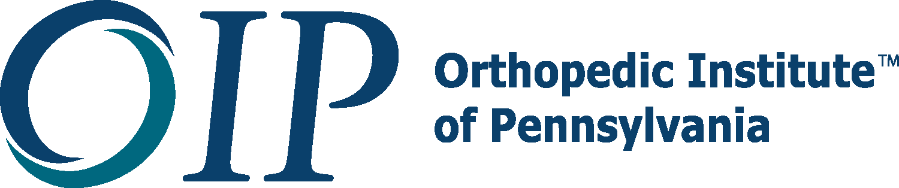 ORTHOPEDIC, PODIATRY, RHEUMATOLOGY & PAIN MANAGEMENT REFERRALS PHONE: 717.761.5530 | FAX: 717.737.7197PHYSICAL THERAPY REFERRALSCAMP HILL 717.920.2620 | FAX: 717.715.1674		CARLISLE 717.980.3568 | FAX: 717.826.0839HARRISBURG 717.920.4950 | FAX: 717.207.7387	HERSHEY 717.483.2311 |FAX: 717.925.8941MILLERSBURG 717.889.7321 | FAX: 717.207.7431PLEASE CALL THE OFFICE TO SCHEDULE FRACTURE AND SAME DAY APPOINTMENTS.Referring Provider Name:  ______________________________________________________________Provider Phone #:  _________________________	Provider Fax #:  _________________________	Patient’s Name:  ______________________________________________________________________   	  	   Last					First				M.I.Patient DOB:  _________________________		Patient Phone:   _________________________	If patient is a minor, please list parent/guardian:  ____________________________________________Reason for Appointment (Please circle)Orthopedic	Podiatry	Pain Management	Rheumatology (does not treat Fibromyalgia)		Please fax Physical Therapy referrals to the correct PT office Fax number abovePhysical TherapyWill this patient need an interpreter? (Circle One):No	Yes:  Sign Language     Yes: Language (primary language) _______________________________ Please list if you are requesting a specific provider/location: ___________________________________Comments: ________________________________________________________________________________________________________________________________________________________________*PLEASE ATTACH PATIENT DEMOGRAPHICS, INSURANCE CARD, MOST RECENT OFFICE NOTE AND TEST RESULTS*